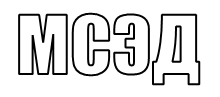 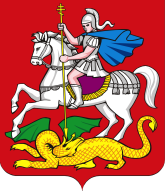 Уважаемые руководители!Министерство образования Московской области информирует о проведении профориентационной онлайн – игры «Карьерный акселератор Грань» в рамках проекта «Карта талантов Подмосковья» по внедрению комплексной системы профориентации для обучающихся 8-11 классов. Участники проекта «Карта талантов Подмосковья», прошедшие тестирование
и получившие рекомендации сферы профессионального развития в соответствии
со своими талантами и предпочтениями, на онлайн – мероприятиях познакомятся
с представителями работодателей: инновационными стартапами, холдингом Dodo Brands (Додо Пицца), СТС медиа, ТехноНиколь и другими компаниями.Контактные лица:Барсукова Мария Николаевна, руководитель региональных проектов компании ООО «Профилум», тел: 8(916)820-66-67, e-mail: Barsukova@profilum.ru;Сикерина Дарья Александровна, менеджер проекта Грань, тел.: 8(916)820-66-67.Просим довести данную информацию до сведения руководителей, педагогов образовательных организаций и организовать участие в проекте.Приложение на 13 л. в 1 экз.С уважением,первый заместитель министра						        И.М. БронштейнСальникова И.Е.8(498)602-10-90Приложение 									к письму Министерства образования 									Московской области									от ___________№ ___________График проведения онлайн – мероприятий на платформе ZOOM(регистрация по ссылке)         МИНИСТЕРСТВО ОБРАЗОВАНИЯ         МОСКОВСКОЙ ОБЛАСТИ          МИНИСТЕРСТВО ОБРАЗОВАНИЯ         МОСКОВСКОЙ ОБЛАСТИ бульвар Строителей,  д. 1, г. Красногорск, Московская область, 143407тел. 8 (498) 602-11-11;  факс 8 (498) 602-09-93                e-mail:  minobr@mosreg.ru________________   № ____________На № ___________   от ____________Руководителям органов местного самоуправления муниципальных образований Московской области, осуществляющих управление в сфере образования (по списку)ВебинарСсылка на регистрациюСпикерДатаВремяКреативные индустрииhttps://grani-moscow.timepad.ru/event/1501522/ СТС Медиа25.12.202016:00Бизнесhttps://grani-moscow.timepad.ru/event/1501102/ Андрей Горобченко, директор по продукту сервиса аренды площадок Bash Today
(бизнес куплен Сбербанком)22.12.202016:00Новая промышленностьhttps://grani-moscow.timepad.ru/event/1501523/ Дмитрий Миллер,исполнительный директор REC3D, производство материалов для 3D печати21.12.202016:00IThttps://grani-moscow.timepad.ru/event/1501113/ Роман Доронин,CEO EORA.RU, IT-решения для бизнеса с использованием искусственного интеллекта24.12.202016:00Сервисhttps://grani-moscow.timepad.ru/event/1501517/ Федор Овчинников,основатель DoDo Brands (ДоДо пицца и др.)21.12.202016:00Урбанhttps://grani-moscow.timepad.ru/event/1501104/ Андрей Коткин,заместитель генерального директора ПСК Стройсила23.12.202016:00